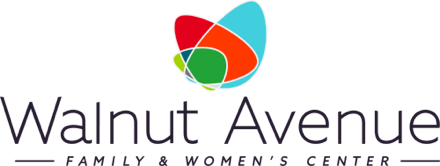 Thank you for your interest in The Early Education Center. Our center is located at 120 Weeks St, Santa Cruz, CA 95060Our hours of operation are M-F from 8:00 am – 4:00 pmTo begin with childcare services, please check all that applies to you and your family as the reason for seeking childcare services. Student InformationName of child:  ____________________________ 		DOB: ________________________Number of children living at home: ________       Number of adults living at home: ________The student lives with:Both parents 	_____ 	Single parent _____	Foster Parent ______	 Guardian ______What language does the child speak/understand? ______________________Does the child have a diagnosed disability? ___ Yes   No ____ Is your child enrolled in another program? ___ Yes   No ____If yes, please name the program __________________________________What type of care are you looking for?  ____ Full time    Part Time _____Please share the dates and times you’re interested in:Parent #1 InformationName: ________________________________		DOB: ________________________Cellphone: _____________________________		Email: _______________________Are you currently employed? ____ Yes      No _____       Hours per week? ________________Please list the time and days you work: Parent #2 InformationName: ________________________________		DOB: ________________________Cellphone: _____________________________		Email: _______________________Are you currently employed? ____ Yes      No _____.      Hours per week? ________________Please list the time and days you work: I hereby certify that the information provided in this form is complete, true, and correct to the best of my knowledge. I understand that if the information is false or incomplete, Walnut Avenue Family & Women’s Center will remove my application from the waitlist._____________________________________________________________________________Parent Signature								DatePlease return your signed application to our Early Education Center. For questions, please call 831-429-3050Gracias por su interes en recivir servicios con Centro de Educacion Temprana Nuestro Centro esta en 120 Weeks St, Santa Cruz, CA 95060Nuestras horas son de 8:00 am – 4:00 pmPara empezar los servicios de cuidado por favor de llenar lo siguiente: Informacion de EstudianteNombre de estudiante:  ____________________________   Fecha de Nacimiento: ________________________Numero de ninos viviendo en hogar : ________      Numero de adultos en hogar: ________El estudiante vive con : Los dos padres _____ 	Un padre  ______	 Guardian ______Que lenguaje habla su estudiante? ______________________Tiene una discapacidad el estudiante? ___ Yes   No ____ Su hijo/a esta en otro programa? ___ Yes   No ____Cual nombre de programa?  __________________________________Que tiempo esta buscando?   ____ Tiempo Completo   Medio Dia _____Porfavor indique los dias y horas de cuidado que busca:Padre #1 InformacionNombre: ______________________		Fecha de Nacimiento: _____________________Cellphone: _____________________________	Email: ____________________________Esta trabajando? ____ Si     No _____       Cuales horas? ________________Indique que horario de trabajo tiene:Padre #2 InformacionNombre: ______________________		Fecha de Nacimiento: _____________________Cellphone: _____________________________	Email: ____________________________Esta trabajando? ____ Si     No _____       Cuales horas? ________________Indique que horario de trabajo tiene:Yo certifico que la informacion que puse es complete, verdadera, y correcta a lo major de mi conocimiento. Yo entiendo que si la informacion es incorrecta, falsa, o incomplete la aplicacion no sera procesada. _____________________________________________________________________________Firma de Padre/Mama								FechaPlease return your signed application to our Early Education Center. For questions, please call 831-429-3050Child Protective Services Open Case Seeking EmploymentReceiving Gov BenefitsAt-Risk of Abuse, Neglect, or ExploitationIncapacitation/Parent DisabledHomeless or Seeking HousingEmploymentStudentNo NeedMondayTuesdayWednesdayThursdayFridayMondayTuesdayWednesdayThursdayFridayMondayTuesdayWednesdayThursdayFridayIncome InformationIncome InformationIncome InformationMonthly Average: Parent #1 Parent #2EmploymentFinancial AssistanceSSI/SSPChild SupportDisabilityOtherNino/a tiene un caso con servicios sociales Buscando empleoReciviendo servicios del goviernoEn rieso, o siendo abusado, o negligentePadre desabilitadoSin hogar o buscando hogarTrabajandoEstudianteNo tiene necesidadLunesMartesMiercolesJuevesViernesLunesMartesMiercolesJuevesViernesLunesMartesMiercolesJuevesViernesInformacion de IngresoInformacion de IngresoInformacion de IngresoPromedio de Mes: Padre #1 Padre #2TrabajoAsistencia FinancieraSSI/SSPChild supportDesabiliteOtro